KINGMANANDMOHAVE COUNTY JOB OPENINGSWEEK OF APRIL 30, 2018JOBS LISTED ARE AS OF THE ABOVE DATE, WE CAN NOT GUARANTEE THE JOB POSITIONS WILL STILL BE AVAILABLE WHEN YOU APPLY!NEW LIST AVAILABLE WEEKLY AFTER 1:00 PM MONDAYJOB CENTER HOURSMONDAY THROUGH FRIDAY8:00AM – 12:00PM AND 1:00PM – 5:00PMCLOSED FOR LUNCH 12:00PM – 1:00PMMOHAVE COUNTY COMMUNITY SERVICES DEPARTMENT700 W. Beale Street	Mohave County Jobs found @: 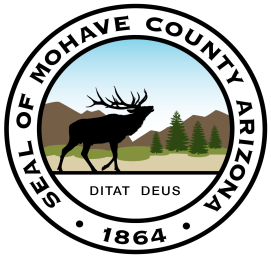 www.mohavecounty.usYou must go online at the above website to apply for the County jobs!! Please read the job description completely before submitting your application and if you have to fax the application along with additional paperwork we can do that for you from the One Stop Center in your area.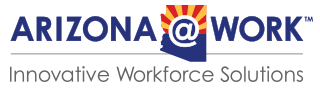 https://arizonaatwork.com/lapazOur #1 Job Is Helping You Find a JobArizona@Work is here to help job seekers like you. We have the services and programs you need to find, prepare for and keep the right job. Every day, we help people all around Arizona—of all ages and skill levels—connect with employment opportunities in a variety of industries. So… let’s get to work!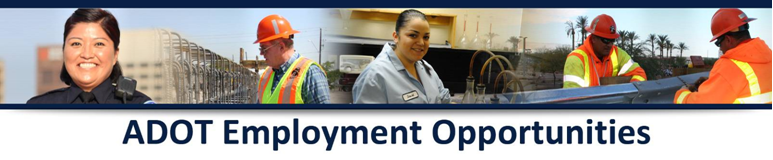 Positions are currently available with the Arizona Department of Transportation (ADOT). Please visit our websites at www.azdps.gov/careers/officers/ for detailed information on each of the positions.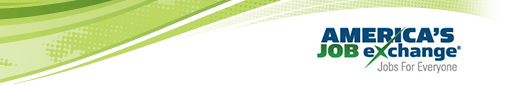 Americasjobexchange.com   Another resource to look for jobs in your area.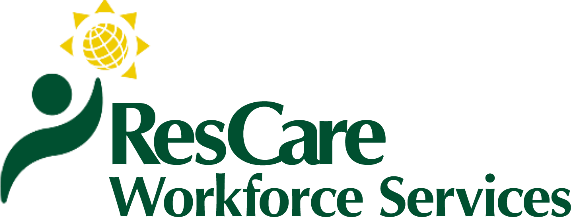 ResCare Works So That America Can Too"If you like helping others, you will love joining our team!"www.rescare.com and click on Careers.Go to Search Jobs and put in the Job Title or Category and City, State or Zip code if you are searching for a particular location, if just job searching click on Search Jobs. 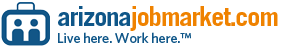 City of Kingmanwww.cityofkingman.govFULL TIME POSITIONSPART TIME POSITIONSKingman office04.30.18 www.azjobconnection.govDepartment Lead (3043514) Last Updated: 2018-04-27Employer: Fallas Kingman Location: Kingman, AZ Reports directly to the Store Manager; assists in achievement of financial objectives of sales payroll and controllable expenses including shrink in assigned store; responsible for compliance with company policies and procedures; must be a role model and leader; solve problems; make informed decisions and obtain partnerships when necessary; lead employees…Groundskeeper (3041722) Last Updated: 2018-04-26Employer: City of Kingman Location: Kingman, AZ The City of Kingman is currently recruiting for a full time and a part time Groundskeeper for the City Parks and Golf Course. Full time position is benefits eligible and part time position is eligible for AZ Sick Leave accruals only. Please indicate on your application which position you are…Pool Operator (3041719) Last Updated: 2018-04-26Employer: City of Kingman Location: Kingman, AZ Positions performs a variety of aquatics and general maintenance/repair work related to the care and maintenance of the City’s pools, splash pads and park grounds/facilities and related mechanical and chemical systems, including electrical and plumbing systems. The ideal incumbent must possess the appropriate knowledge and skills to productively work in…Warehouse Person (Loader) Part-Time/Nights (3041636) Last Updated: 2018-04-26Employer: PEPSI BOTTLING - Kingman Location: Kingman, AZ This labor-intensive position is responsible for loading transport, bulk, and route trucks. Each type of loading requires strict attention to order accuracy with respect to loading outgoing trucks and unloading incoming trucks. Works from order sheets to build loads using a forklift and/or electronic pallet jack. Position is responsible for…Career Advisor (3034533) Last Updated: 2018-04-20Employer: Goodwill of Central and Northern Arizona Location: Phoenix, AZ Supports career center leadership in the daily operations of the career center location to help drive the Goodwill mission of ending unemployment. Serves job seekers by providing job readiness support such as resume and interview coaching. Provides job seekers with job leads and refers them to prospective employers. Provides all…General office Bookkeeper (3033141) Last Updated: 2018-04-19Employer: Attwoods Appliances Location: Kingman , AZ Assisting accounting Dept. and owners as needed . Phones filing , general office work and bookkeeping .Appliance Installer (3033132) Last Updated: 2018-04-19Employer: Attwoods Appliances Location: Kingman , AZ Delivery driver , install and clean appliances. Other duties included . 
Must be able to lift 75lbs . Must have experience using hand power tools.General Labors / Solar Installers (3018791) Last Updated: 2018-04-18Employer: Aerotek Location: Kingman, AZ General Laborers needed for Solar Installation for an upcoming, short-term construction project located in Kingman, AZ starting on April 16th.Must have a versatile construction background, solar not necessarily needed. Will be responsible for layout and construction of solar panels.
2+ years of construction experience
Solar experience in some capacity…Cook (3031566) Last Updated: 2018-04-18Employer: GRANDPA'S KITCHEN Location: Kingman, AZ strong>Description: Requirements: Minimum 1 year experience working as a Cook; reliable transportation. Duties: Prepare and cook to order a variety of foods that require only a short preparation time. May take orders from customers and serve patrons at counters or tables. Wages: $10.50 to $10.50 DOE/DOQ to start…Mechanic (3030285) Last Updated: 2018-04-17Employer: KINGMAN UNIFIED SCHOOL DISTRICT 20 Location: KINGMAN, AZ 12 Month position.
8 Hours a day.
Requirements: 
High School diploma or equivalent. Two years automotive diesel mechanic experience preferred involving moderately complex repair and maintenance. 
Job Description: 
Ability to learn the use of automotive testing equipment and technical manuals. Valid Arizona driver’s license and appropriate commercial driver’s license. 
Possible…Attendance Clerk (3030282) Last Updated: 2018-04-17Employer: KINGMAN UNIFIED SCHOOL DISTRICT 20 Location: KINGMAN, AZ POSITION FOR SCHOOL YEAR 2018-2019
10 Month position.
10 hours a day.
4 days a week.
Requirements: High school diploma or GED equivalency.
Job Description: Ensuring accurate attendance accounting; resolving attendance related issues; ensuring compliance with state reporting and performing a variety of clerical services, following standardized procedures, in an…Cafeteria Food Truck Driver (3030276) Last Updated: 2018-04-17Employer: KINGMAN UNIFIED SCHOOL DISTRICT 20 Location: KINGMAN, AZ POSITION FOR SCHOOL YEAR 2018-2019
12 Month position.
8 hours a day Monday thru Thursday.
4 hours on Fridays
5 days a week.
Requirements: High school diploma or GED equivalency. Excellent physical condition; ability to lift 50 to 100 pounds, bend, stoop, climb and reach. Experience in truck driving and/or…Plant worker panel builder (3028449) Last Updated: 2018-04-16Employer: Wanessa Sue Inc. Location: Kingman, AZ Description: Requirements: Minimum 21 years of age. Employer will train. Wages: DOE/DOQ. Hours: to be discussed. This is a non smoking facility.
Skills: Minimum 21 years of age. Employer will train. Vets only, with copies of ID and DD214. Call for interview – Monday and Tuesday 3/18…Cafeteria Free & Reduced Field Supervisor (3028411) Last Updated: 2018-04-16Employer: KINGMAN UNIFIED SCHOOL DISTRICT 20 Location: KINGMAN, AZ 12 Month position.8 hours a day.4 days a week.
Requirements: High school diploma or GED equivalency. Office and computer skills experience.
Job Description: To effectively plan, coordinate and supervise all phases of school meal service with the ability to meet or exceed the organizational vision/mission.Possible fee’s include:Paraeducator I (Kindergarten) (3028403) Last Updated: 2018-04-16Employer: KINGMAN UNIFIED SCHOOL DISTRICT 20 Location: KINGMAN, AZ Requirements: High school diploma or GED equivalency. AA degree or 60 college credits, or passing score on the ParaPro exam before start date or transfer.Job Description: Providing instructional and clerical support under the supervision of the classroom teacher.Possible fee’s include:$67 fee for an IVP Fingerprint Clearance Card…7th Grade Teacher (3028399) Last Updated: 2018-04-16Employer: KINGMAN UNIFIED SCHOOL DISTRICT 20 Location: KINGMAN, AZ This regular, full-time teaching position for the 2018-2019 school year is at Kingman Unified School District’s White Cliffs Middle School, which is a 6-8 grade school in Kingman Arizona. Under the leadership of Principal Tonia Cobanovich, White Cliffs is committed to academic excellence. Together with families and the community, the…6th Grade Teacher (3028396) Last Updated: 2018-04-16Employer: KINGMAN UNIFIED SCHOOL DISTRICT 20 Location: KINGMAN, AZ currently searching for a 6th Grade teacher. Current Arizona Teaching Certificate or ability to obtain the same. Benefits according to district policy. Salary Commensurate with district policy and experienceWork a four day week in sunny Arizona! Kingman Unified School District is now hiring Elementary, Middle and High School Teachers…Construction Project / Maintenance Supervisor (3025414) Last Updated: 2018-04-12Employer: City of Kingman Location: Kingman, AZ Performs supervisory and training work tasks directing water and wastewater construction and maintenance activities. Responsible for the overall supervision and coordination of maintenance and construction projects. Will plan, develop, schedule, and prioritize projects and ensure that projects meet quality standards and are completed on time.Production Associate (3020877) Last Updated: 2018-04-09Employer: ChromaScape Location: Kingman, AZ ChromaScape is a leading manufacturer of pigments and additives that are used in a variety of applications and industries. We are currently looking for a Production Associate in our Kingman, AZ location.
RESPONSIBILITIES OF THIS POSITION: 
• Operate blending, pumping, milling and packing equipment including any support equipment as…Cashier (2984593) Last Updated: 2018-04-09Employer: Crazy Fred's Location: Kingman, AZ Ring up customers, clean store, Handle money . Maintain front end clean and organizedMerchandiser (PT/Days) (3017067) Last Updated: 2018-04-05Employer: PEPSI BOTTLING - Kingman Location: Kingman, AZ Position is responsible for product merchandising within large volume stores (Grocery, etc.). Duties: This includes stocking shelves, rotating shelved product, setting up displays, stocking and rotating products in coolers, organizing and rotating products in storage rooms, and moving products from storage to the sales floor. This position interacts with personnel…Warehouse Person (Loader) Part-Time/ Nights (3016150) Last Updated: 2018-04-04Employer: PEPSI BOTTLING - Kingman Location: Kingman, AZ This labor-intensive position is responsible for loading transport, bulk, and route trucks. Each type of loading requires strict attention to order accuracy with respect to loading outgoing trucks and unloading incoming trucks. Works from order sheets to build loads using a forklift and/or electronic pallet jack. Position is responsible for…Mechanical Assembler (2651179) Last Updated: 2018-03-29Employer: TAD PGS Location: Kingman, AZ TAD PGS, INC. is currently seeking a FAA Assembly Mechanic- Level 1 for one of our clients in Kingman, AZ.Pay Rate: $12.00Job Overview:
Constructs, maintains, and tests mechanical equipment, machinery, and components.
Identifies parts for replacement and machines that need new parts and places orders as…Furniture Salesperson (3004050) Last Updated: 2018-03-29Employer: Arizona Mattress & Furniture Location: Kingman, AZ Provide excellent retail customer experience by being outgoing and personable, demonstrate products, clean store, maintain displays, be able to work independently and create own daily work list for approval by manager, organize and schedule services and deliveries and perform weekly inventory with data entry skills a must.Delivery Driver (3004044) Last Updated: 2018-03-29Employer: Arizona Mattress & Furniture Location: Kingman, AZ Drive and service delivery vehicle, service products, clean store and delivery truck, unload trucks organize warehouse, build products for store display, demonstrate new items to customers and provide excellent customer service.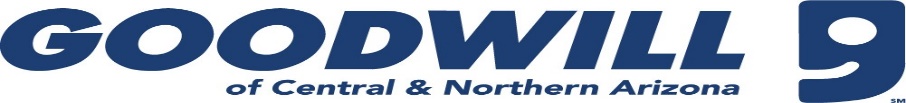 www.goodwillaz.orgRetail Sales AssociateJob Description: Retail Sales Associates work as members of the store team to lead a positive customer and brand experience, and promote sales. Responsible for running registers as well as working to maintain sales floor standards.Retail Merchandise ProcessorJob Description: To process required amount of donated merchandise in preparation for sale in Goodwill's retail outlets.•Works in the backroom processing and pricing donated items •Some sales floor work is required as items are merchandised•Involves maintaining a clean and efficient work area in the backroom, operating within standardized quota requirements, and performing all duties in a respectful, professional manner, ETC.Donation AttendantJob Description: Receives all donations in an expedient, courteous manner and places items in the appropriate location in the production room or sales floor.RDC Donation AttendantAccepts all donations from customers and provides a "wow" customer experience.• Insures that receipt is offered to each donor, regardless of size of donation.• Safeguards company property including donated goods.• Maintains the placement of all merchandise and maintains the organization of the donation center, ETCCareer Advisor I700 West Beale Street, Kingman, AZ 86401 (Metcalfe Rd & W Beale St)Start date: Apr 30, 2018Supports career center leadership in the daily operations of the career center location to help drive the Goodwill mission of ending unemployment. Serves job seekers by providing job readiness support such as resume and interview coaching. Provides job seekers with job leads and refers them to prospective employers. Provides all job seekers and employers with an exceptional customer experience.www.simplyhired.comPress OperatorGolden Valley Print Facility - Kingman, AZThe Golden Valley Print Facility located right outside of Kingman, AZ is looking for an open web press operator for newspaper and commercial printing on a...Estimated: $27,000 - $37,000 a year3dManager OperationsAmbient Edge - Kingman, AZOversees the dispatching and efficiencies of the field personnel, labor and time management, customer relations, reviewing all billing and warranty claims....$60,000 - $90,000 a year5dWarehouse Person (Loader) (Part-time/Nights)PepsiCo - Kingman, AZDriving a forklift (e.g., performing basic operations such as driving forwards, driving backwards, lifting and lowering boom, maneuvering in tight areas without...$14 an hour4dTeller (40 Hours)National Bank Of Arizona - Kingman, AZProvide full service banking by processing all financial transactions accurately and in a timely manner within the established authorized limits;...Estimated: $22,000 - $31,000 a year5dStudent Services TechnicianMohave Community College - Kingman, AZAnswer and respond to a high-volume of inbound calls emails and in-person inquiries with the highest degree of politeness and professionalism at all times....$14 an hour3dLEAD SALES ASSOCIATE-PTDollar General - Kingman, AZOperate cash register and flatbed scanner to itemize and total customer's purchase; Clean front end of store and help set up sidewalk displays....Estimated: $17,000 - $23,000 a year2dSALES ASSOCIATEDollar General - Kingman, AZOperate cash register and scanner to itemize and total customer’s purchase, collect payment from customers and make change, bag merchandise, and assist...Estimated: $17,000 - $21,000 a year2dResidential Satellite TechnicianHaloprime - Kingman, AZMake your own schedule with n o desk to sit at. Active and challenging work environment. ***********Weekly Pay w/Bonuses***********....$1,200 - $1,800 a week2dLEAD SALES ASSOCIATE-FTDollar General - Kingman, AZOccasional or regular driving/providing own transportation to make bank deposits, attend management meetings and travel to other Dollar General stores....Estimated: $19,000 - $23,000 a year3dScribe- Emergency DepartmentInnova Emergency Medical Associates - Kingman, AZ(you can check your speed on typing-speed-test.aoeu.eu), include your typing speed on the attached resume/CV or you will not be considered for the position....$12 - $14 an hour4dService Center AssociateT-Staff - Kingman, AZThe employee frequently is required to sit, use hands to finger, handle or feel objects, tools or controls. Ability to read and comprehend simple instructions,...$15 - $16 an hourTodayQuality Assurance TechnicianJM Eagle - Kingman, AZUses calipers, dial gauges, OD tape, plug gauges and other hand measurement tools as required. Take care of record keeping filing, i.e. inspection results, test...$12 - $13 an hour4dFuel Station ManagerAlbertsons Companies - Kingman, AZManage equipment repair *. Implement all merchandising programs *. The Southwest Division has an opening for a Fuel Station Manager at Store 1887 located in...$14 an hour5dHHA | Home Health AideHomeCare.com - Kingman, AZWe enable Caregivers to take control of their own career by working directly with families. Certified Nursing Assistant / Home Health Aide / Care Provider for...$13 - $15 an hour7dMedical TranscriptionistAIMS Medical Center - Kingman, AZTranscribe physician dictation from Outpatient Surgeries into Operative Reports. Job Type: Part-time Experience: * tran: 1 year (Required) Education: *...Estimated: $28,000 - $38,000 a year6dPrincipalKingman Unified School District 20 - Kingman, AZValid Arizona Principal Certificate or ability to obtain same. Curriculum planning, review and implementation;...Estimated: $56,000 - $80,000 a year5dLEAD SALES ASSOCIATE-PTDollar General - Golden Valley, AZOperate cash register and flatbed scanner to itemize and total customer's purchase; Clean front end of store and help set up sidewalk displays....Estimated: $19,000 - $24,000 a year3dMerchandise HandlerTrue Value - Kingman, AZWe are an Equal Opportunity Employer and do not discriminate against any employee or applicant for employment because of race, color, sex, age, national origin,...Estimated: $25,000 - $31,000 a year4dAssistant ManagerDunkin Donuts | ABDD Capital - Kingman, AZFranchisees are independent business owners who are solely responsible for their own employees and set their own wage and benefit programs that can vary among...Estimated: $43,000 - $55,000 a year5dInsurance Collector 1 - Full Time Day ShiftKingman Regional Medical Center - Kingman, AZIn this role you will complete timely follow-up on accounts, resolve denials, correspondence and assist in processes improvements to bring about greater claim...Estimated: $28,000 - $37,000 a year4dCase Manager - Full Time Day ShiftKingman Regional Medical Center - Kingman, AZCandidates for this role must be a graduate of an accredited nursing school or have a Bachelor’s Degree in a health/behavioral/social science field....Estimated: $53,000 - $67,000 a year3dOffice Assistant1-Call Staffing - Kingman, AZAnswering incoming calls. 1-Call Staffing has an opening for an office assistant....$11 an hour5dSALES ASSOCIATEDollar General - Golden Valley, AZOperate cash register and scanner to itemize and total customer’s purchase, collect payment from customers and make change, bag merchandise, and assist...Estimated: $17,000 - $22,000 a year3dLEAD SALES ASSOCIATE-FTDollar General - Golden Valley, AZOccasional or regular driving/providing own transportation to make bank deposits, attend management meetings and travel to other Dollar General stores....Estimated: $18,000 - $24,000 a year3dMedical Transport DriverStatewide Express Inc. - Kingman, AZLicense or certification:. Arizona Driver's License (Required). We treat all members like our own parent, with care and dignity....$11 an hour6dP/T CHAPLAINGEO Corrections & Detentions (A GEO Company) - Golden Valley, AZMeets the certification standards of the American Correctional Chaplains Association. Minimum of five (5) years experience in providing clinical pastoral...$18 an hour7dTerminal OperatorMusket Corporation - Kingman, AZValid driver’s license. Complies with all state, federal and local legal requirements by helping manage gasoline and diesel inventories....Estimated: $24,000 - $34,000 a year2dPhysical Therapy AssistantNorthern Arizona Physical Therapy Associates - Kingman, AZWe are looking for individuals who are interested in building a great career in Northern Arizona while taking pride in serving the active and diverse population...Estimated: $50,000 - $67,000 a year4dProduction SupervisorCascades - Kingman, AZHelp develop and roll out an operational strategy in line with his sector’s business strategy. Suggest and implement continuous improvement to manufacturing...Estimated: $64,000 - $81,000 a yearTodayHome CaregiverResCare - Kingman, AZValid driver's license (in most cases). In this position, you will play a vital and positive role in helping our clients with intellectual, cognitive, or...Estimated: $18,000 - $25,000 a year4dPersonal BankerNational Bank Of Arizona - Kingman, AZHandle inbound and outbound sales calls to prospective and established customers; This position requires National Mortgage Licensing System (NMLS) registration...Estimated: $30,000 - $39,000 a year2dCertified Medical AssistantNorth Country Health Care Inc - Kingman, AZDiploma of completion of education or training as a medical assistant or a related field recognized by the National Center for Competency Testing (NCCT) AND...$13 an hour5dShift LeaderDunkin Donuts | ABDD Capital - Kingman, AZFranchisees are independent business owners who are solely responsible for their own employees and set their own wage and benefit programs that can vary among...Estimated: $25,000 - $35,000 a year5dJanitorial TechnicianArmao Janitorial Services, Inc. - Kingman, AZLicense or certification:. Arizona Driver License (Required). 7.Clean/sanitize/stock rest rooms. 6.Clean break room tables/sinks/microwaves....Estimated: $16,000 - $23,000 a year6dMaster Service Consultant - Appliance Repair - $2,500 Sign-On Bonus!DISH Network - Kingman, AZThe Master Service Consultants are a team of subject matter experts on appliance repair, who support our Triage Call Center and Field Service Technicians,...$25 - $35 an hour5dOutside Sales RepresentativeAmbient Edge - Kingman, AZExperience in the field of sales. High school diploma / BA degree. Being effective at handling customer’s queries or complaints....$80,000 - $100,000 a year1dMaintenance Manager - OperationsCascades - Kingman, AZHelp develop and implement the unit’s strategic plan. Maintaining electrical and mechanical equipment to maximize reliability, availability, and continued...Estimated: $87,000 - $120,000 a yearTodayLoss Control SurveyorAfirm - Kingman, AZQualifications for the ideal Independent Contractor:. Applicants are considered for positions for which they have applied without regard to race, religion,...Estimated: $31,000 - $43,000 a year5dVarious Coaching FY19Kingman Unified School District 20 - Kingman, AZ$67 MONEY ORDER FOR AN IVP FINGERPRINT CLEARANCE. Kingman Middle School has coaching opportunities for the 2018-2019 year to include:....Estimated: $34,000 - $45,000 a year6dClinical Application Analyst III - Information Technology - Full Time DaysKingman Regional Medical Center - Kingman, AZMust be able to write detailed technical and non-technical documentation, and must have excellent customer service skills....Estimated: $72,000 - $91,000 a year2dFOR ADDITIONAL INFORMATION PLEASE CONTACT ARIZONA@WORK LOCATED IN THE D.E.S OFFICE:301 Pine St.Kingman, AZ. 86401(928) 753-50404/27/20184/27/20184/12/20183/6/20181/30/201811/7/20174/27/20184/16/20182/2/20182/2/201810/25/201710/25/2017